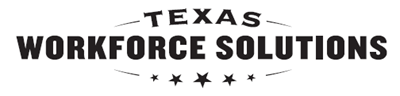 Texas Workforce CommissionVocational Rehabilitation ServicesHearing Evaluation ReportHearing Aid Recommendations   Texas Workforce CommissionVocational Rehabilitation ServicesHearing Evaluation ReportHearing Aid Recommendations   Texas Workforce CommissionVocational Rehabilitation ServicesHearing Evaluation ReportHearing Aid Recommendations   Texas Workforce CommissionVocational Rehabilitation ServicesHearing Evaluation ReportHearing Aid Recommendations   Texas Workforce CommissionVocational Rehabilitation ServicesHearing Evaluation ReportHearing Aid Recommendations   Texas Workforce CommissionVocational Rehabilitation ServicesHearing Evaluation ReportHearing Aid Recommendations   Texas Workforce CommissionVocational Rehabilitation ServicesHearing Evaluation ReportHearing Aid Recommendations   Texas Workforce CommissionVocational Rehabilitation ServicesHearing Evaluation ReportHearing Aid Recommendations   Texas Workforce CommissionVocational Rehabilitation ServicesHearing Evaluation ReportHearing Aid Recommendations   Texas Workforce CommissionVocational Rehabilitation ServicesHearing Evaluation ReportHearing Aid Recommendations   Texas Workforce CommissionVocational Rehabilitation ServicesHearing Evaluation ReportHearing Aid Recommendations   Texas Workforce CommissionVocational Rehabilitation ServicesHearing Evaluation ReportHearing Aid Recommendations   Texas Workforce CommissionVocational Rehabilitation ServicesHearing Evaluation ReportHearing Aid Recommendations   Texas Workforce CommissionVocational Rehabilitation ServicesHearing Evaluation ReportHearing Aid Recommendations   Texas Workforce CommissionVocational Rehabilitation ServicesHearing Evaluation ReportHearing Aid Recommendations   Texas Workforce CommissionVocational Rehabilitation ServicesHearing Evaluation ReportHearing Aid Recommendations   Texas Workforce CommissionVocational Rehabilitation ServicesHearing Evaluation ReportHearing Aid Recommendations   Texas Workforce CommissionVocational Rehabilitation ServicesHearing Evaluation ReportHearing Aid Recommendations   Texas Workforce CommissionVocational Rehabilitation ServicesHearing Evaluation ReportHearing Aid Recommendations   Instructions  Instructions  Instructions  Instructions  Instructions  Instructions  Instructions  Instructions  Instructions  Instructions  Instructions  Instructions  Instructions  Instructions  Instructions  Instructions  Instructions  Instructions  Instructions  Instructions  Instructions  Instructions  Instructions  Instructions  Instructions  Instructions  Instructions  Instructions  Instructions  To be completed by the audiologist or hearing aid specialist.  Please complete all necessary fields on the form to ensure orders to the manufacturer may be fulfilled.   To be completed by the audiologist or hearing aid specialist.  Please complete all necessary fields on the form to ensure orders to the manufacturer may be fulfilled.   To be completed by the audiologist or hearing aid specialist.  Please complete all necessary fields on the form to ensure orders to the manufacturer may be fulfilled.   To be completed by the audiologist or hearing aid specialist.  Please complete all necessary fields on the form to ensure orders to the manufacturer may be fulfilled.   To be completed by the audiologist or hearing aid specialist.  Please complete all necessary fields on the form to ensure orders to the manufacturer may be fulfilled.   To be completed by the audiologist or hearing aid specialist.  Please complete all necessary fields on the form to ensure orders to the manufacturer may be fulfilled.   To be completed by the audiologist or hearing aid specialist.  Please complete all necessary fields on the form to ensure orders to the manufacturer may be fulfilled.   To be completed by the audiologist or hearing aid specialist.  Please complete all necessary fields on the form to ensure orders to the manufacturer may be fulfilled.   To be completed by the audiologist or hearing aid specialist.  Please complete all necessary fields on the form to ensure orders to the manufacturer may be fulfilled.   To be completed by the audiologist or hearing aid specialist.  Please complete all necessary fields on the form to ensure orders to the manufacturer may be fulfilled.   To be completed by the audiologist or hearing aid specialist.  Please complete all necessary fields on the form to ensure orders to the manufacturer may be fulfilled.   To be completed by the audiologist or hearing aid specialist.  Please complete all necessary fields on the form to ensure orders to the manufacturer may be fulfilled.   To be completed by the audiologist or hearing aid specialist.  Please complete all necessary fields on the form to ensure orders to the manufacturer may be fulfilled.   To be completed by the audiologist or hearing aid specialist.  Please complete all necessary fields on the form to ensure orders to the manufacturer may be fulfilled.   To be completed by the audiologist or hearing aid specialist.  Please complete all necessary fields on the form to ensure orders to the manufacturer may be fulfilled.   To be completed by the audiologist or hearing aid specialist.  Please complete all necessary fields on the form to ensure orders to the manufacturer may be fulfilled.   To be completed by the audiologist or hearing aid specialist.  Please complete all necessary fields on the form to ensure orders to the manufacturer may be fulfilled.   To be completed by the audiologist or hearing aid specialist.  Please complete all necessary fields on the form to ensure orders to the manufacturer may be fulfilled.   To be completed by the audiologist or hearing aid specialist.  Please complete all necessary fields on the form to ensure orders to the manufacturer may be fulfilled.   To be completed by the audiologist or hearing aid specialist.  Please complete all necessary fields on the form to ensure orders to the manufacturer may be fulfilled.   To be completed by the audiologist or hearing aid specialist.  Please complete all necessary fields on the form to ensure orders to the manufacturer may be fulfilled.   To be completed by the audiologist or hearing aid specialist.  Please complete all necessary fields on the form to ensure orders to the manufacturer may be fulfilled.   To be completed by the audiologist or hearing aid specialist.  Please complete all necessary fields on the form to ensure orders to the manufacturer may be fulfilled.   To be completed by the audiologist or hearing aid specialist.  Please complete all necessary fields on the form to ensure orders to the manufacturer may be fulfilled.   To be completed by the audiologist or hearing aid specialist.  Please complete all necessary fields on the form to ensure orders to the manufacturer may be fulfilled.   To be completed by the audiologist or hearing aid specialist.  Please complete all necessary fields on the form to ensure orders to the manufacturer may be fulfilled.   To be completed by the audiologist or hearing aid specialist.  Please complete all necessary fields on the form to ensure orders to the manufacturer may be fulfilled.   To be completed by the audiologist or hearing aid specialist.  Please complete all necessary fields on the form to ensure orders to the manufacturer may be fulfilled.   To be completed by the audiologist or hearing aid specialist.  Please complete all necessary fields on the form to ensure orders to the manufacturer may be fulfilled.   Participant/Customer Information  Participant/Customer Information  Participant/Customer Information  Participant/Customer Information  Participant/Customer Information  Participant/Customer Information  Participant/Customer Information  Participant/Customer Information  Participant/Customer Information  Participant/Customer Information  Participant/Customer Information  Participant/Customer Information  Participant/Customer Information  Participant/Customer Information  Participant/Customer Information  Participant/Customer Information  Participant/Customer Information  Participant/Customer Information  Participant/Customer Information  Participant/Customer Information  Participant/Customer Information  Participant/Customer Information  Participant/Customer Information  Participant/Customer Information  Participant/Customer Information  Participant/Customer Information  Participant/Customer Information  Participant/Customer Information  Participant/Customer Information  Customer Name:      Customer Name:      Customer Name:      Customer Name:      Customer Name:      Customer Name:      Customer Name:      Customer Name:      Customer Name:      Customer Name:      Customer Name:      Customer Name:      Case ID:      Case ID:      Case ID:      Case ID:      Case ID:      Case ID:      Case ID:      Case ID:      Case ID:      Case ID:      Case ID:      Case ID:      Case ID:      Case ID:      Case ID:      Case ID:      Case ID:      Phone:      Phone:      Phone:      Phone:      Phone:      Phone:      Phone:      Phone:      Phone:      Phone:      Phone:      Phone:      Date of birth:      Date of birth:      Date of birth:      Date of birth:      Date of birth:      Date of birth:      Date of birth:      Date of birth:      Date of birth:      Date of birth:      Date of birth:      Date of birth:      Date of birth:      Date of birth:      Date of birth:      Date of birth:      Date of birth:      Hearing Aid Recommendations  Hearing Aid Recommendations  Hearing Aid Recommendations  Hearing Aid Recommendations  Hearing Aid Recommendations  Hearing Aid Recommendations  Hearing Aid Recommendations  Hearing Aid Recommendations  Hearing Aid Recommendations  Hearing Aid Recommendations  Hearing Aid Recommendations  Hearing Aid Recommendations  Hearing Aid Recommendations  Hearing Aid Recommendations  Hearing Aid Recommendations  Hearing Aid Recommendations  Hearing Aid Recommendations  Hearing Aid Recommendations  Hearing Aid Recommendations  Hearing Aid Recommendations  Hearing Aid Recommendations  Hearing Aid Recommendations  Hearing Aid Recommendations  Hearing Aid Recommendations  Hearing Aid Recommendations  Hearing Aid Recommendations  Hearing Aid Recommendations  Hearing Aid Recommendations  Hearing Aid Recommendations  Information for Hearing Aid Dispensers  Information for Hearing Aid Dispensers  Information for Hearing Aid Dispensers  Information for Hearing Aid Dispensers  Information for Hearing Aid Dispensers  Information for Hearing Aid Dispensers  Information for Hearing Aid Dispensers  Information for Hearing Aid Dispensers  Information for Hearing Aid Dispensers  Information for Hearing Aid Dispensers  Information for Hearing Aid Dispensers  Information for Hearing Aid Dispensers  Information for Hearing Aid Dispensers  Information for Hearing Aid Dispensers  Information for Hearing Aid Dispensers  Information for Hearing Aid Dispensers  Information for Hearing Aid Dispensers  Information for Hearing Aid Dispensers  Information for Hearing Aid Dispensers  Information for Hearing Aid Dispensers  Information for Hearing Aid Dispensers  Information for Hearing Aid Dispensers  Information for Hearing Aid Dispensers  Information for Hearing Aid Dispensers  Information for Hearing Aid Dispensers  Information for Hearing Aid Dispensers  Information for Hearing Aid Dispensers  Information for Hearing Aid Dispensers  Information for Hearing Aid Dispensers  VRS purchases hearing aids from contracted manufacturers.  When evaluating VRS customers, please recommend the products that best meet the customer’s needs from the manufacturers below.  Noise cancellation features are optional.  If the required product (or a comparable product) is not available from one of these manufacturers, contact the VRS counselor.         VRS purchases hearing aids from contracted manufacturers.  When evaluating VRS customers, please recommend the products that best meet the customer’s needs from the manufacturers below.  Noise cancellation features are optional.  If the required product (or a comparable product) is not available from one of these manufacturers, contact the VRS counselor.         VRS purchases hearing aids from contracted manufacturers.  When evaluating VRS customers, please recommend the products that best meet the customer’s needs from the manufacturers below.  Noise cancellation features are optional.  If the required product (or a comparable product) is not available from one of these manufacturers, contact the VRS counselor.         VRS purchases hearing aids from contracted manufacturers.  When evaluating VRS customers, please recommend the products that best meet the customer’s needs from the manufacturers below.  Noise cancellation features are optional.  If the required product (or a comparable product) is not available from one of these manufacturers, contact the VRS counselor.         VRS purchases hearing aids from contracted manufacturers.  When evaluating VRS customers, please recommend the products that best meet the customer’s needs from the manufacturers below.  Noise cancellation features are optional.  If the required product (or a comparable product) is not available from one of these manufacturers, contact the VRS counselor.         VRS purchases hearing aids from contracted manufacturers.  When evaluating VRS customers, please recommend the products that best meet the customer’s needs from the manufacturers below.  Noise cancellation features are optional.  If the required product (or a comparable product) is not available from one of these manufacturers, contact the VRS counselor.         VRS purchases hearing aids from contracted manufacturers.  When evaluating VRS customers, please recommend the products that best meet the customer’s needs from the manufacturers below.  Noise cancellation features are optional.  If the required product (or a comparable product) is not available from one of these manufacturers, contact the VRS counselor.         VRS purchases hearing aids from contracted manufacturers.  When evaluating VRS customers, please recommend the products that best meet the customer’s needs from the manufacturers below.  Noise cancellation features are optional.  If the required product (or a comparable product) is not available from one of these manufacturers, contact the VRS counselor.         VRS purchases hearing aids from contracted manufacturers.  When evaluating VRS customers, please recommend the products that best meet the customer’s needs from the manufacturers below.  Noise cancellation features are optional.  If the required product (or a comparable product) is not available from one of these manufacturers, contact the VRS counselor.         VRS purchases hearing aids from contracted manufacturers.  When evaluating VRS customers, please recommend the products that best meet the customer’s needs from the manufacturers below.  Noise cancellation features are optional.  If the required product (or a comparable product) is not available from one of these manufacturers, contact the VRS counselor.         VRS purchases hearing aids from contracted manufacturers.  When evaluating VRS customers, please recommend the products that best meet the customer’s needs from the manufacturers below.  Noise cancellation features are optional.  If the required product (or a comparable product) is not available from one of these manufacturers, contact the VRS counselor.         VRS purchases hearing aids from contracted manufacturers.  When evaluating VRS customers, please recommend the products that best meet the customer’s needs from the manufacturers below.  Noise cancellation features are optional.  If the required product (or a comparable product) is not available from one of these manufacturers, contact the VRS counselor.         VRS purchases hearing aids from contracted manufacturers.  When evaluating VRS customers, please recommend the products that best meet the customer’s needs from the manufacturers below.  Noise cancellation features are optional.  If the required product (or a comparable product) is not available from one of these manufacturers, contact the VRS counselor.         VRS purchases hearing aids from contracted manufacturers.  When evaluating VRS customers, please recommend the products that best meet the customer’s needs from the manufacturers below.  Noise cancellation features are optional.  If the required product (or a comparable product) is not available from one of these manufacturers, contact the VRS counselor.         VRS purchases hearing aids from contracted manufacturers.  When evaluating VRS customers, please recommend the products that best meet the customer’s needs from the manufacturers below.  Noise cancellation features are optional.  If the required product (or a comparable product) is not available from one of these manufacturers, contact the VRS counselor.         VRS purchases hearing aids from contracted manufacturers.  When evaluating VRS customers, please recommend the products that best meet the customer’s needs from the manufacturers below.  Noise cancellation features are optional.  If the required product (or a comparable product) is not available from one of these manufacturers, contact the VRS counselor.         VRS purchases hearing aids from contracted manufacturers.  When evaluating VRS customers, please recommend the products that best meet the customer’s needs from the manufacturers below.  Noise cancellation features are optional.  If the required product (or a comparable product) is not available from one of these manufacturers, contact the VRS counselor.         VRS purchases hearing aids from contracted manufacturers.  When evaluating VRS customers, please recommend the products that best meet the customer’s needs from the manufacturers below.  Noise cancellation features are optional.  If the required product (or a comparable product) is not available from one of these manufacturers, contact the VRS counselor.         VRS purchases hearing aids from contracted manufacturers.  When evaluating VRS customers, please recommend the products that best meet the customer’s needs from the manufacturers below.  Noise cancellation features are optional.  If the required product (or a comparable product) is not available from one of these manufacturers, contact the VRS counselor.         VRS purchases hearing aids from contracted manufacturers.  When evaluating VRS customers, please recommend the products that best meet the customer’s needs from the manufacturers below.  Noise cancellation features are optional.  If the required product (or a comparable product) is not available from one of these manufacturers, contact the VRS counselor.         VRS purchases hearing aids from contracted manufacturers.  When evaluating VRS customers, please recommend the products that best meet the customer’s needs from the manufacturers below.  Noise cancellation features are optional.  If the required product (or a comparable product) is not available from one of these manufacturers, contact the VRS counselor.         VRS purchases hearing aids from contracted manufacturers.  When evaluating VRS customers, please recommend the products that best meet the customer’s needs from the manufacturers below.  Noise cancellation features are optional.  If the required product (or a comparable product) is not available from one of these manufacturers, contact the VRS counselor.         VRS purchases hearing aids from contracted manufacturers.  When evaluating VRS customers, please recommend the products that best meet the customer’s needs from the manufacturers below.  Noise cancellation features are optional.  If the required product (or a comparable product) is not available from one of these manufacturers, contact the VRS counselor.         VRS purchases hearing aids from contracted manufacturers.  When evaluating VRS customers, please recommend the products that best meet the customer’s needs from the manufacturers below.  Noise cancellation features are optional.  If the required product (or a comparable product) is not available from one of these manufacturers, contact the VRS counselor.         VRS purchases hearing aids from contracted manufacturers.  When evaluating VRS customers, please recommend the products that best meet the customer’s needs from the manufacturers below.  Noise cancellation features are optional.  If the required product (or a comparable product) is not available from one of these manufacturers, contact the VRS counselor.         VRS purchases hearing aids from contracted manufacturers.  When evaluating VRS customers, please recommend the products that best meet the customer’s needs from the manufacturers below.  Noise cancellation features are optional.  If the required product (or a comparable product) is not available from one of these manufacturers, contact the VRS counselor.         VRS purchases hearing aids from contracted manufacturers.  When evaluating VRS customers, please recommend the products that best meet the customer’s needs from the manufacturers below.  Noise cancellation features are optional.  If the required product (or a comparable product) is not available from one of these manufacturers, contact the VRS counselor.         VRS purchases hearing aids from contracted manufacturers.  When evaluating VRS customers, please recommend the products that best meet the customer’s needs from the manufacturers below.  Noise cancellation features are optional.  If the required product (or a comparable product) is not available from one of these manufacturers, contact the VRS counselor.         VRS purchases hearing aids from contracted manufacturers.  When evaluating VRS customers, please recommend the products that best meet the customer’s needs from the manufacturers below.  Noise cancellation features are optional.  If the required product (or a comparable product) is not available from one of these manufacturers, contact the VRS counselor.         Hearing Aid Manufacturer:  Hearing Aid Manufacturer:  Hearing Aid Manufacturer:  Hearing Aid Manufacturer:  Hearing Aid Manufacturer:  Hearing Aid Manufacturer:  Hearing Aid Manufacturer:  Hearing Aid Manufacturer:  Hearing Aid Manufacturer:  Hearing Aid Manufacturer:  Hearing Aid Manufacturer:  Hearing Aid Manufacturer:  Hearing Aid Manufacturer:  Hearing Aid Manufacturer:  Hearing Aid Manufacturer:  Hearing Aid Manufacturer:  Hearing Aid Manufacturer:  Hearing Aid Manufacturer:  Hearing Aid Manufacturer:  Hearing Aid Manufacturer:  Hearing Aid Manufacturer:  Hearing Aid Manufacturer:  Hearing Aid Manufacturer:  Hearing Aid Manufacturer:  Hearing Aid Manufacturer:  Hearing Aid Manufacturer:  Hearing Aid Manufacturer:  Hearing Aid Manufacturer:  Hearing Aid Manufacturer:   Beltone Beltone GN ReSound GN ReSound GN ReSound GN ReSound GN ReSound Signia/Sivantos Signia/Sivantos Signia/Sivantos Signia/Sivantos Signia/Sivantos Signia/Sivantos Signia/Sivantos Signia/Sivantos Phonak/Sonova Phonak/Sonova Phonak/Sonova Phonak/Sonova Phonak/Sonova Phonak/Sonova Phonak/Sonova Phonak/Sonova Phonak/Sonova Phonak/Sonova  Starkey  Starkey  Starkey  Starkey Oticon Oticon Rexton/Sivantos Rexton/Sivantos Rexton/Sivantos Rexton/Sivantos Rexton/Sivantos Unitron/Sonova Unitron/Sonova Unitron/Sonova Unitron/Sonova Unitron/Sonova Unitron/Sonova Unitron/Sonova Unitron/Sonova  Widex   Widex   Widex   Widex   Widex   Widex   Widex   Widex   Widex   Widex Style of Hearing Aid(s):  Style of Hearing Aid(s):  Style of Hearing Aid(s):  Style of Hearing Aid(s):  Style of Hearing Aid(s):  Style of Hearing Aid(s):  Style of Hearing Aid(s):  Style of Hearing Aid(s):  Style of Hearing Aid(s):  Style of Hearing Aid(s):  Style of Hearing Aid(s):  Style of Hearing Aid(s):  Style of Hearing Aid(s):  Style of Hearing Aid(s):  Style of Hearing Aid(s):  Style of Hearing Aid(s):  Style of Hearing Aid(s):  Style of Hearing Aid(s):  Style of Hearing Aid(s):  Style of Hearing Aid(s):  Style of Hearing Aid(s):  Style of Hearing Aid(s):  Style of Hearing Aid(s):  Style of Hearing Aid(s):  Style of Hearing Aid(s):  Style of Hearing Aid(s):  Style of Hearing Aid(s):  Style of Hearing Aid(s):  Style of Hearing Aid(s):  EarBTEBTERICRICRICITE-FSITE-FSITE-HSITE-HSITE-HSRITERITERITEITCITCITCITCITCCIC*CIC*CIC*CIC*CROSCROSCROSCROSCROSNoneRightLeft*Provide vocational justification for CIC purchase, such as additional benefits the CIC offers, how the CIC meets the educational or employment needs of the customer, and compatibility with other assistive technology (for example, telephone amplifiers and FM systems):*Provide vocational justification for CIC purchase, such as additional benefits the CIC offers, how the CIC meets the educational or employment needs of the customer, and compatibility with other assistive technology (for example, telephone amplifiers and FM systems):*Provide vocational justification for CIC purchase, such as additional benefits the CIC offers, how the CIC meets the educational or employment needs of the customer, and compatibility with other assistive technology (for example, telephone amplifiers and FM systems):*Provide vocational justification for CIC purchase, such as additional benefits the CIC offers, how the CIC meets the educational or employment needs of the customer, and compatibility with other assistive technology (for example, telephone amplifiers and FM systems):*Provide vocational justification for CIC purchase, such as additional benefits the CIC offers, how the CIC meets the educational or employment needs of the customer, and compatibility with other assistive technology (for example, telephone amplifiers and FM systems):*Provide vocational justification for CIC purchase, such as additional benefits the CIC offers, how the CIC meets the educational or employment needs of the customer, and compatibility with other assistive technology (for example, telephone amplifiers and FM systems):*Provide vocational justification for CIC purchase, such as additional benefits the CIC offers, how the CIC meets the educational or employment needs of the customer, and compatibility with other assistive technology (for example, telephone amplifiers and FM systems):*Provide vocational justification for CIC purchase, such as additional benefits the CIC offers, how the CIC meets the educational or employment needs of the customer, and compatibility with other assistive technology (for example, telephone amplifiers and FM systems):*Provide vocational justification for CIC purchase, such as additional benefits the CIC offers, how the CIC meets the educational or employment needs of the customer, and compatibility with other assistive technology (for example, telephone amplifiers and FM systems):*Provide vocational justification for CIC purchase, such as additional benefits the CIC offers, how the CIC meets the educational or employment needs of the customer, and compatibility with other assistive technology (for example, telephone amplifiers and FM systems):*Provide vocational justification for CIC purchase, such as additional benefits the CIC offers, how the CIC meets the educational or employment needs of the customer, and compatibility with other assistive technology (for example, telephone amplifiers and FM systems):*Provide vocational justification for CIC purchase, such as additional benefits the CIC offers, how the CIC meets the educational or employment needs of the customer, and compatibility with other assistive technology (for example, telephone amplifiers and FM systems):*Provide vocational justification for CIC purchase, such as additional benefits the CIC offers, how the CIC meets the educational or employment needs of the customer, and compatibility with other assistive technology (for example, telephone amplifiers and FM systems):*Provide vocational justification for CIC purchase, such as additional benefits the CIC offers, how the CIC meets the educational or employment needs of the customer, and compatibility with other assistive technology (for example, telephone amplifiers and FM systems):*Provide vocational justification for CIC purchase, such as additional benefits the CIC offers, how the CIC meets the educational or employment needs of the customer, and compatibility with other assistive technology (for example, telephone amplifiers and FM systems):*Provide vocational justification for CIC purchase, such as additional benefits the CIC offers, how the CIC meets the educational or employment needs of the customer, and compatibility with other assistive technology (for example, telephone amplifiers and FM systems):*Provide vocational justification for CIC purchase, such as additional benefits the CIC offers, how the CIC meets the educational or employment needs of the customer, and compatibility with other assistive technology (for example, telephone amplifiers and FM systems):*Provide vocational justification for CIC purchase, such as additional benefits the CIC offers, how the CIC meets the educational or employment needs of the customer, and compatibility with other assistive technology (for example, telephone amplifiers and FM systems):*Provide vocational justification for CIC purchase, such as additional benefits the CIC offers, how the CIC meets the educational or employment needs of the customer, and compatibility with other assistive technology (for example, telephone amplifiers and FM systems):*Provide vocational justification for CIC purchase, such as additional benefits the CIC offers, how the CIC meets the educational or employment needs of the customer, and compatibility with other assistive technology (for example, telephone amplifiers and FM systems):*Provide vocational justification for CIC purchase, such as additional benefits the CIC offers, how the CIC meets the educational or employment needs of the customer, and compatibility with other assistive technology (for example, telephone amplifiers and FM systems):*Provide vocational justification for CIC purchase, such as additional benefits the CIC offers, how the CIC meets the educational or employment needs of the customer, and compatibility with other assistive technology (for example, telephone amplifiers and FM systems):*Provide vocational justification for CIC purchase, such as additional benefits the CIC offers, how the CIC meets the educational or employment needs of the customer, and compatibility with other assistive technology (for example, telephone amplifiers and FM systems):*Provide vocational justification for CIC purchase, such as additional benefits the CIC offers, how the CIC meets the educational or employment needs of the customer, and compatibility with other assistive technology (for example, telephone amplifiers and FM systems):*Provide vocational justification for CIC purchase, such as additional benefits the CIC offers, how the CIC meets the educational or employment needs of the customer, and compatibility with other assistive technology (for example, telephone amplifiers and FM systems):*Provide vocational justification for CIC purchase, such as additional benefits the CIC offers, how the CIC meets the educational or employment needs of the customer, and compatibility with other assistive technology (for example, telephone amplifiers and FM systems):*Provide vocational justification for CIC purchase, such as additional benefits the CIC offers, how the CIC meets the educational or employment needs of the customer, and compatibility with other assistive technology (for example, telephone amplifiers and FM systems):*Provide vocational justification for CIC purchase, such as additional benefits the CIC offers, how the CIC meets the educational or employment needs of the customer, and compatibility with other assistive technology (for example, telephone amplifiers and FM systems):*Provide vocational justification for CIC purchase, such as additional benefits the CIC offers, how the CIC meets the educational or employment needs of the customer, and compatibility with other assistive technology (for example, telephone amplifiers and FM systems):Models of devices requested:        Models of devices requested:        Models of devices requested:        Models of devices requested:        Models of devices requested:        Models of devices requested:        Models of devices requested:        Models of devices requested:        Models of devices requested:        Models of devices requested:        Models of devices requested:        Models of devices requested:        Models of devices requested:        Models of devices requested:        Models of devices requested:        Models of devices requested:        Models of devices requested:        Models of devices requested:        Models of devices requested:        Models of devices requested:        Models of devices requested:        Models of devices requested:        Models of devices requested:        Models of devices requested:        Models of devices requested:        Models of devices requested:        Models of devices requested:        Models of devices requested:        Models of devices requested:        Right Aid:         Right Aid:         Right Aid:         Right Aid:         Right Aid:         Right Aid:         Right Aid:         Right Aid:         Right Aid:         Right Aid:         Right Aid:         Right Aid:         Right Aid:         Right Aid:         Right Aid:         Right Aid:         Right Aid:         Right Aid:         Right Aid:         Right Aid:         Right Aid:         Right Aid:         Right Aid:         Right Aid:         Right Aid:         Right Aid:         Right Aid:         Right Aid:         Right Aid:         Left Aid:         Left Aid:         Left Aid:         Left Aid:         Left Aid:         Left Aid:         Left Aid:         Left Aid:         Left Aid:         Left Aid:         Left Aid:         Left Aid:         Left Aid:         Left Aid:         Left Aid:         Left Aid:         Left Aid:         Left Aid:         Left Aid:         Left Aid:         Left Aid:         Left Aid:         Left Aid:         Left Aid:         Left Aid:         Left Aid:         Left Aid:         Left Aid:         Left Aid:         Rechargable Battery:Rechargable Battery:Rechargable Battery:Rechargable Battery:Rechargable Battery:  Yes  Yes  No  No  No  No  No  No  No  No  No  No  No  No  No  No  No  No  No  No  No  No  No  NoAccessories:         Accessories:         Accessories:         Accessories:         Accessories:         Accessories:         Accessories:         Accessories:         Accessories:         Accessories:         Accessories:         Accessories:         Accessories:         Accessories:         Accessories:         Accessories:         Accessories:         Accessories:         Accessories:         Accessories:         Accessories:         Accessories:         Accessories:         Accessories:         Accessories:         Accessories:         Accessories:         Accessories:         Accessories:         Color and Color Code:       Color and Color Code:       Color and Color Code:       Color and Color Code:       Color and Color Code:       Color and Color Code:       Color and Color Code:       Color and Color Code:       Color and Color Code:       Color and Color Code:       Color and Color Code:       Color and Color Code:       Color and Color Code:       Color and Color Code:       Color and Color Code:       Color and Color Code:       Color and Color Code:       Color and Color Code:       Color and Color Code:       Color and Color Code:       Color and Color Code:       Color and Color Code:       Color and Color Code:       Color and Color Code:       Color and Color Code:       Color and Color Code:       Color and Color Code:       Color and Color Code:       Color and Color Code:       Receiver information:       	Receiver information:       	Receiver information:       	Receiver information:       	Receiver information:       	Receiver information:       	Receiver information:       	Receiver information:       	Receiver information:       	Receiver information:       	Receiver information:       	Receiver information:       	Receiver information:       	Receiver information:       	Receiver information:       	Receiver information:       	Receiver information:       	Receiver information:       	Receiver information:       	Receiver information:       	Receiver information:       	Receiver information:       	Receiver information:       	Receiver information:       	Receiver information:       	Receiver information:       	Receiver information:       	Receiver information:       	Receiver information:       	*Note manual T-Coil activation is required – if one is not included in the model/style of the aid, vocational justification must be made below.*Note manual T-Coil activation is required – if one is not included in the model/style of the aid, vocational justification must be made below.*Note manual T-Coil activation is required – if one is not included in the model/style of the aid, vocational justification must be made below.*Note manual T-Coil activation is required – if one is not included in the model/style of the aid, vocational justification must be made below.*Note manual T-Coil activation is required – if one is not included in the model/style of the aid, vocational justification must be made below.*Note manual T-Coil activation is required – if one is not included in the model/style of the aid, vocational justification must be made below.*Note manual T-Coil activation is required – if one is not included in the model/style of the aid, vocational justification must be made below.*Note manual T-Coil activation is required – if one is not included in the model/style of the aid, vocational justification must be made below.*Note manual T-Coil activation is required – if one is not included in the model/style of the aid, vocational justification must be made below.*Note manual T-Coil activation is required – if one is not included in the model/style of the aid, vocational justification must be made below.*Note manual T-Coil activation is required – if one is not included in the model/style of the aid, vocational justification must be made below.*Note manual T-Coil activation is required – if one is not included in the model/style of the aid, vocational justification must be made below.*Note manual T-Coil activation is required – if one is not included in the model/style of the aid, vocational justification must be made below.*Note manual T-Coil activation is required – if one is not included in the model/style of the aid, vocational justification must be made below.*Note manual T-Coil activation is required – if one is not included in the model/style of the aid, vocational justification must be made below.*Note manual T-Coil activation is required – if one is not included in the model/style of the aid, vocational justification must be made below.*Note manual T-Coil activation is required – if one is not included in the model/style of the aid, vocational justification must be made below.*Note manual T-Coil activation is required – if one is not included in the model/style of the aid, vocational justification must be made below.*Note manual T-Coil activation is required – if one is not included in the model/style of the aid, vocational justification must be made below.*Note manual T-Coil activation is required – if one is not included in the model/style of the aid, vocational justification must be made below.*Note manual T-Coil activation is required – if one is not included in the model/style of the aid, vocational justification must be made below.*Note manual T-Coil activation is required – if one is not included in the model/style of the aid, vocational justification must be made below.*Note manual T-Coil activation is required – if one is not included in the model/style of the aid, vocational justification must be made below.*Note manual T-Coil activation is required – if one is not included in the model/style of the aid, vocational justification must be made below.*Note manual T-Coil activation is required – if one is not included in the model/style of the aid, vocational justification must be made below.*Note manual T-Coil activation is required – if one is not included in the model/style of the aid, vocational justification must be made below.*Note manual T-Coil activation is required – if one is not included in the model/style of the aid, vocational justification must be made below.*Note manual T-Coil activation is required – if one is not included in the model/style of the aid, vocational justification must be made below.*Note manual T-Coil activation is required – if one is not included in the model/style of the aid, vocational justification must be made below.Earmold Information  Earmold Information  Earmold Information  Earmold Information  Earmold Information  Earmold Information  Earmold Information  Earmold Information  Earmold Information  Earmold Information  Earmold Information  Earmold Information  Earmold Information  Earmold Information  Earmold Information  Earmold Information  Earmold Information  Earmold Information  Earmold Information  Earmold Information  Earmold Information  Earmold Information  Earmold Information  Earmold Information  Earmold Information  Earmold Information  Earmold Information  Earmold Information  Earmold Information  Earmold Supplier      Earmold Supplier      Earmold Supplier      Earmold Supplier      Earmold Supplier      Earmold Supplier      Earmold Supplier      Earmold Supplier      Earmold Supplier      Earmold Supplier      Earmold Supplier      Earmold Supplier      Earmold Supplier      Earmold Supplier      Earmold Supplier      Earmold Supplier      Earmold Supplier      Earmold Supplier      Earmold Supplier      Earmold Supplier      Earmold Supplier      Earmold Supplier      RightRightRightRightRightLeftLeftEarmold not needed Earmold not needed Earmold not needed Earmold not needed Earmold not needed Earmold not needed Earmold not needed Earmold not needed Earmold not needed Earmold not needed Earmold not needed Earmold not needed Earmold not needed Earmold not needed Earmold not needed Earmold not needed Earmold not needed Earmold not needed Earmold not needed Earmold not needed Earmold not needed Earmold not needed Earmold to be provided by Dispenser; Requesting VRS authorization/payment to DispenserEarmold to be provided by Dispenser; Requesting VRS authorization/payment to DispenserEarmold to be provided by Dispenser; Requesting VRS authorization/payment to DispenserEarmold to be provided by Dispenser; Requesting VRS authorization/payment to DispenserEarmold to be provided by Dispenser; Requesting VRS authorization/payment to DispenserEarmold to be provided by Dispenser; Requesting VRS authorization/payment to DispenserEarmold to be provided by Dispenser; Requesting VRS authorization/payment to DispenserEarmold to be provided by Dispenser; Requesting VRS authorization/payment to DispenserEarmold to be provided by Dispenser; Requesting VRS authorization/payment to DispenserEarmold to be provided by Dispenser; Requesting VRS authorization/payment to DispenserEarmold to be provided by Dispenser; Requesting VRS authorization/payment to DispenserEarmold to be provided by Dispenser; Requesting VRS authorization/payment to DispenserEarmold to be provided by Dispenser; Requesting VRS authorization/payment to DispenserEarmold to be provided by Dispenser; Requesting VRS authorization/payment to DispenserEarmold to be provided by Dispenser; Requesting VRS authorization/payment to DispenserEarmold to be provided by Dispenser; Requesting VRS authorization/payment to DispenserEarmold to be provided by Dispenser; Requesting VRS authorization/payment to DispenserEarmold to be provided by Dispenser; Requesting VRS authorization/payment to DispenserEarmold to be provided by Dispenser; Requesting VRS authorization/payment to DispenserEarmold to be provided by Dispenser; Requesting VRS authorization/payment to DispenserEarmold to be provided by Dispenser; Requesting VRS authorization/payment to DispenserEarmold to be provided by Dispenser; Requesting VRS authorization/payment to DispenserEarmold to be provided by Hearing Aid Manufacturer; Requesting VRS authorization/payment to Hearing Aid Manufacturer Earmold to be provided by Hearing Aid Manufacturer; Requesting VRS authorization/payment to Hearing Aid Manufacturer Earmold to be provided by Hearing Aid Manufacturer; Requesting VRS authorization/payment to Hearing Aid Manufacturer Earmold to be provided by Hearing Aid Manufacturer; Requesting VRS authorization/payment to Hearing Aid Manufacturer Earmold to be provided by Hearing Aid Manufacturer; Requesting VRS authorization/payment to Hearing Aid Manufacturer Earmold to be provided by Hearing Aid Manufacturer; Requesting VRS authorization/payment to Hearing Aid Manufacturer Earmold to be provided by Hearing Aid Manufacturer; Requesting VRS authorization/payment to Hearing Aid Manufacturer Earmold to be provided by Hearing Aid Manufacturer; Requesting VRS authorization/payment to Hearing Aid Manufacturer Earmold to be provided by Hearing Aid Manufacturer; Requesting VRS authorization/payment to Hearing Aid Manufacturer Earmold to be provided by Hearing Aid Manufacturer; Requesting VRS authorization/payment to Hearing Aid Manufacturer Earmold to be provided by Hearing Aid Manufacturer; Requesting VRS authorization/payment to Hearing Aid Manufacturer Earmold to be provided by Hearing Aid Manufacturer; Requesting VRS authorization/payment to Hearing Aid Manufacturer Earmold to be provided by Hearing Aid Manufacturer; Requesting VRS authorization/payment to Hearing Aid Manufacturer Earmold to be provided by Hearing Aid Manufacturer; Requesting VRS authorization/payment to Hearing Aid Manufacturer Earmold to be provided by Hearing Aid Manufacturer; Requesting VRS authorization/payment to Hearing Aid Manufacturer Earmold to be provided by Hearing Aid Manufacturer; Requesting VRS authorization/payment to Hearing Aid Manufacturer Earmold to be provided by Hearing Aid Manufacturer; Requesting VRS authorization/payment to Hearing Aid Manufacturer Earmold to be provided by Hearing Aid Manufacturer; Requesting VRS authorization/payment to Hearing Aid Manufacturer Earmold to be provided by Hearing Aid Manufacturer; Requesting VRS authorization/payment to Hearing Aid Manufacturer Earmold to be provided by Hearing Aid Manufacturer; Requesting VRS authorization/payment to Hearing Aid Manufacturer Earmold to be provided by Hearing Aid Manufacturer; Requesting VRS authorization/payment to Hearing Aid Manufacturer Earmold to be provided by Hearing Aid Manufacturer; Requesting VRS authorization/payment to Hearing Aid Manufacturer Style of mold (if applicable)       Style of mold (if applicable)       Style of mold (if applicable)       Style of mold (if applicable)       Style of mold (if applicable)       Style of mold (if applicable)       Style of mold (if applicable)       Style of mold (if applicable)       Style of mold (if applicable)       Style of mold (if applicable)       Style of mold (if applicable)       Style of mold (if applicable)       Style of mold (if applicable)       Style of mold (if applicable)       Style of mold (if applicable)       Style of mold (if applicable)       Style of mold (if applicable)       Style of mold (if applicable)       Style of mold (if applicable)       Style of mold (if applicable)       Style of mold (if applicable)       Style of mold (if applicable)       Earmold Details: Earmold Details: Earmold Details: Earmold Details: Earmold Details: Earmold Details: Earmold Details: Earmold Details: Earmold Details: Earmold Details: Earmold Details: Earmold Details: Earmold Details: Earmold Details: Earmold Details: Earmold Details: Earmold Details: Earmold Details: Earmold Details: Earmold Details: Earmold Details: Earmold Details: Color:       Color:       Color:       Color:       Color:       Color:       Color:       Color:       Color:       Color:       Color:       Color:       Color:       Color:       Color:       Color:       Color:       Color:       Color:       Color:       Color:       Full Shell:       Full Shell:       Full Shell:       Full Shell:       Full Shell:       Full Shell:       Full Shell:       Full Shell:       Full Shell:       Full Shell:       Full Shell:       Full Shell:       Full Shell:       Full Shell:       Full Shell:       Full Shell:       Full Shell:       Full Shell:       Full Shell:       Full Shell:       Full Shell:       Half Shell:       Half Shell:       Half Shell:       Half Shell:       Half Shell:       Half Shell:       Half Shell:       Half Shell:       Half Shell:       Half Shell:       Half Shell:       Half Shell:       Half Shell:       Half Shell:       Half Shell:       Half Shell:       Half Shell:       Half Shell:       Half Shell:       Half Shell:       Half Shell:       Dome Information  Dome Information  Dome Information  Dome Information  Dome Information  Dome Information  Dome Information  Dome Information  Dome Information  Dome Information  Dome Information  Dome Information  Dome Information  Dome Information  Dome Information  Dome Information  Dome Information  Dome Information  Dome Information  Dome Information  Dome Information  Dome Information  Dome Information  Dome Information  Dome Information  Dome Information  Dome Information  Dome Information  Dome Information  Dome Supplier      Dome Supplier      Dome Supplier      Dome Supplier      Dome Supplier      Dome Supplier      Dome Supplier      Dome Supplier      Dome Supplier      Dome Supplier      Dome Supplier      Dome Supplier      Dome Supplier      Dome Supplier      Dome Supplier      Dome Supplier      Dome Supplier      Dome Supplier      Dome Supplier      Dome Supplier      Dome Supplier      Dome Supplier      RightRightRightRightRightLeftLeftType/Description (if required):      Type/Description (if required):      Type/Description (if required):      Type/Description (if required):      Type/Description (if required):      Type/Description (if required):      Type/Description (if required):      Type/Description (if required):      Type/Description (if required):      Type/Description (if required):      Type/Description (if required):      Type/Description (if required):      Type/Description (if required):      Type/Description (if required):      Type/Description (if required):      Type/Description (if required):      Type/Description (if required):      Type/Description (if required):      Type/Description (if required):      Type/Description (if required):      Type/Description (if required):      Type/Description (if required):      Additional Information Additional Information Additional Information Additional Information Additional Information Additional Information Additional Information Additional Information Additional Information Additional Information Additional Information Additional Information Additional Information Additional Information Additional Information Additional Information Additional Information Additional Information Additional Information Additional Information Additional Information Additional Information Additional Information Additional Information Additional Information Additional Information Additional Information Additional Information Additional Information Pricing Information Pricing Information Pricing Information Pricing Information Pricing Information Pricing Information Pricing Information Pricing Information Pricing Information Pricing Information Pricing Information Pricing Information Pricing Information Pricing Information Pricing Information Pricing Information Pricing Information Pricing Information Pricing Information Pricing Information Pricing Information Pricing Information Pricing Information Pricing Information Pricing Information Pricing Information Pricing Information Pricing Information Pricing Information Description: Description: Description: Description: Description: Description: Description: Description: Description: Description: Description: Description: Description: Manufacturer’s List Price  Manufacturer’s List Price  Manufacturer’s List Price  Manufacturer’s List Price  Manufacturer’s List Price  Manufacturer’s List Price  Manufacturer’s List Price  Manufacturer’s List Price  Manufacturer’s List Price  Manufacturer’s List Price  Manufacturer’s List Price  VRS Cost  VRS Cost  VRS Cost  VRS Cost  VRS Cost  Right Aid      Right Aid      Right Aid      Right Aid      Right Aid      Right Aid      Right Aid      Right Aid      Right Aid      Right Aid      Right Aid      Right Aid      Right Aid      Left Aid      Left Aid      Left Aid      Left Aid      Left Aid      Left Aid      Left Aid      Left Aid      Left Aid      Left Aid      Left Aid      Left Aid      Left Aid      Earmolds       Earmolds       Earmolds       Earmolds       Earmolds       Earmolds       Earmolds       Earmolds       Earmolds       Earmolds       Earmolds       Earmolds       Earmolds       Dome (quantity)     Dome (quantity)     Dome (quantity)     Dome (quantity)     Dome (quantity)     Dome (quantity)     Dome (quantity)     Dome (quantity)     Dome (quantity)     Dome (quantity)     Dome (quantity)     Dome (quantity)     Dome (quantity)     Dry Storage Kit (describe/vendor):       Dry Storage Kit (describe/vendor):       Dry Storage Kit (describe/vendor):       Dry Storage Kit (describe/vendor):       Dry Storage Kit (describe/vendor):       Dry Storage Kit (describe/vendor):       Dry Storage Kit (describe/vendor):       Dry Storage Kit (describe/vendor):       Dry Storage Kit (describe/vendor):       Dry Storage Kit (describe/vendor):       Dry Storage Kit (describe/vendor):       Dry Storage Kit (describe/vendor):       Dry Storage Kit (describe/vendor):       Batteries (type/vendor/quantity):       Batteries (type/vendor/quantity):       Batteries (type/vendor/quantity):       Batteries (type/vendor/quantity):       Batteries (type/vendor/quantity):       Batteries (type/vendor/quantity):       Batteries (type/vendor/quantity):       Batteries (type/vendor/quantity):       Batteries (type/vendor/quantity):       Batteries (type/vendor/quantity):       Batteries (type/vendor/quantity):       Batteries (type/vendor/quantity):       Batteries (type/vendor/quantity):       Additional accessory training(time required):         Additional accessory training(time required):         Additional accessory training(time required):         Additional accessory training(time required):         Additional accessory training(time required):         Additional accessory training(time required):         Additional accessory training(time required):         Additional accessory training(time required):         Additional accessory training(time required):         Additional accessory training(time required):         Additional accessory training(time required):         Additional accessory training(time required):         Additional accessory training(time required):         Accessory (describe)       Accessory (describe)       Accessory (describe)       Accessory (describe)       Accessory (describe)       Accessory (describe)       Accessory (describe)       Accessory (describe)       Accessory (describe)       Accessory (describe)       Accessory (describe)       Accessory (describe)       Accessory (describe)       Accessory (describe)       Accessory (describe)       Accessory (describe)       Accessory (describe)       Accessory (describe)       Accessory (describe)       Accessory (describe)       Accessory (describe)       Accessory (describe)       Accessory (describe)       Accessory (describe)       Accessory (describe)       Accessory (describe)       Accessory (describe)       Accessory (describe)       Accessory (describe)       Accessory (describe)       Accessory (describe)       Accessory (describe)       Accessory (describe)       Accessory (describe)       Accessory (describe)       Accessory (describe)       Accessory (describe)       Accessory (describe)       Accessory (describe)       Accessory (describe)       Accessory (describe)       Accessory (describe)       Accessory (describe)       Accessory (describe)       Accessory (describe)       Accessory (describe)       Accessory (describe)       Accessory (describe)       Accessory (describe)       Accessory (describe)       Accessory (describe)       Accessory (describe)       Bill To Information: Bill To Information: Bill To Information: Bill To Information: Bill To Information: Bill To Information: Bill To Information: Bill To Information: Bill To Information: Bill To Information: Bill To Information: Bill To Information: Bill To Information: Bill To Information: Bill To Information: Bill To Information: Bill To Information: Bill To Information: Bill To Information: Bill To Information: Bill To Information: Bill To Information: Bill To Information: Bill To Information: Bill To Information: Bill To Information: Bill To Information: Bill To Information: Bill To Information: Bill To:  Texas Workforce Solutions VR Bill To:  Texas Workforce Solutions VR Bill To:  Texas Workforce Solutions VR Bill To:  Texas Workforce Solutions VR Bill To:  Texas Workforce Solutions VR Bill To:  Texas Workforce Solutions VR Bill To:  Texas Workforce Solutions VR Bill To:  Texas Workforce Solutions VR Bill To:  Texas Workforce Solutions VR Bill To:  Texas Workforce Solutions VR Bill To:  Texas Workforce Solutions VR TWC Account Number:       TWC Account Number:       TWC Account Number:       TWC Account Number:       TWC Account Number:       TWC Account Number:       TWC Account Number:       TWC Account Number:       TWC Account Number:       TWC Account Number:       TWC Account Number:       TWC Account Number:       TWC Account Number:       TWC Account Number:       TWC Account Number:       TWC Account Number:       TWC Account Number:       TWC Account Number:       Address:       Address:       Address:       Address:       Address:       Address:       Address:       Address:       Address:       Address:       Address:       Address:       Address:       Address:       Address:       Address:       Address:       Address:       Address:       Address:       Address:       Address:       Address:       Address:       Address:       Address:       Address:       Address:       Address:       City:       City:       City:       City:       City:       City:       City:       City:       City:       City:       City:       City:       City:       City:       City:       City:       State:    TX State:    TX State:    TX State:    TX Zip Code:      Zip Code:      Zip Code:      Zip Code:      Zip Code:      Zip Code:      Zip Code:      Zip Code:      Zip Code:      Contact:       Contact:       Contact:       Contact:       Contact:       Contact:       Contact:       Contact:       Contact:       Contact:       Contact:       Contact:       Contact:       Contact:       Contact:       Contact:       Phone:       Phone:       Phone:       Phone:       Phone:       Phone:       Phone:       Phone:       Phone:       Phone:       Phone:       Phone:       Phone:       Email:       Email:       Email:       Email:       Email:       Email:       Email:       Email:       Email:       Email:       Email:       Email:       Email:       Email:       Email:       Email:       Fax:       Fax:       Fax:       Fax:       Fax:       Fax:       Fax:       Fax:       Fax:       Fax:       Fax:       Fax:       Fax:       Ship To Information: Ship To Information: Ship To Information: Ship To Information: Ship To Information: Ship To Information: Ship To Information: Ship To Information: Ship To Information: Ship To Information: Ship To Information: Ship To Information: Ship To Information: Ship To Information: Ship To Information: Ship To Information: Ship To Information: Ship To Information: Ship To Information: Ship To Information: Ship To Information: Ship To Information: Ship To Information: Ship To Information: Ship To Information: Ship To Information: Ship To Information: Ship To Information: Ship To Information: Ship To:       Ship To:       Ship To:       Ship To:       Ship To:       Ship To:       Ship To:       Ship To:       Ship To:       Ship To:       Ship To:       Ship To:       Ship To:       Ship To:       Ship To:       Ship To:       Ship To:       Account Number:       Account Number:       Account Number:       Account Number:       Account Number:       Account Number:       Account Number:       Account Number:       Account Number:       Account Number:       Account Number:       Account Number:       Address:       Address:       Address:       Address:       Address:       Address:       Address:       Address:       Address:       Address:       Address:       Address:       Address:       Address:       Address:       Address:       Address:       Address:       Address:       Address:       Address:       Address:       Address:       Address:       Address:       Address:       Address:       Address:       Address:       City:       City:       City:       City:       City:       City:       City:       City:       City:       City:       City:       City:       City:       City:       City:       City:       State:  TX State:  TX State:  TX State:  TX Zip Code:       Zip Code:       Zip Code:       Zip Code:       Zip Code:       Zip Code:       Zip Code:       Zip Code:       Zip Code:       Contact:       Contact:       Contact:       Contact:       Contact:       Contact:       Contact:       Contact:       Contact:       Contact:       Contact:       Contact:       Contact:       Contact:       Contact:       Contact:       Contact:       Contact:       Contact:       Contact:       Contact:       Contact:       Contact:       Contact:       Contact:       Contact:       Contact:       Contact:       Contact:       Email:       Email:       Email:       Email:       Email:       Email:       Email:       Email:       Email:       Email:       Email:       Email:       Email:       Email:       Email:       Email:       Email:       Phone:       Phone:       Phone:       Phone:       Phone:       Phone:       Phone:       Phone:       Phone:       Phone:       Phone:       Phone:       Justifications  Justifications  Justifications  Justifications  Justifications  Justifications  Justifications  Justifications  Justifications  Justifications  Justifications  Justifications  Justifications  Justifications  Justifications  Justifications  Justifications  Justifications  Justifications  Justifications  Justifications  Justifications  Justifications  Justifications  Justifications  Justifications  Justifications  Justifications  Justifications  Describe how the hearing technology recommended, along with accessories named above is expected to improve the customer’s ability to hear and communicate more effectively in the areas identified below.      Describe how the hearing technology recommended, along with accessories named above is expected to improve the customer’s ability to hear and communicate more effectively in the areas identified below.      Describe how the hearing technology recommended, along with accessories named above is expected to improve the customer’s ability to hear and communicate more effectively in the areas identified below.      Describe how the hearing technology recommended, along with accessories named above is expected to improve the customer’s ability to hear and communicate more effectively in the areas identified below.      Describe how the hearing technology recommended, along with accessories named above is expected to improve the customer’s ability to hear and communicate more effectively in the areas identified below.      Describe how the hearing technology recommended, along with accessories named above is expected to improve the customer’s ability to hear and communicate more effectively in the areas identified below.      Describe how the hearing technology recommended, along with accessories named above is expected to improve the customer’s ability to hear and communicate more effectively in the areas identified below.      Describe how the hearing technology recommended, along with accessories named above is expected to improve the customer’s ability to hear and communicate more effectively in the areas identified below.      Describe how the hearing technology recommended, along with accessories named above is expected to improve the customer’s ability to hear and communicate more effectively in the areas identified below.      Describe how the hearing technology recommended, along with accessories named above is expected to improve the customer’s ability to hear and communicate more effectively in the areas identified below.      Describe how the hearing technology recommended, along with accessories named above is expected to improve the customer’s ability to hear and communicate more effectively in the areas identified below.      Describe how the hearing technology recommended, along with accessories named above is expected to improve the customer’s ability to hear and communicate more effectively in the areas identified below.      Describe how the hearing technology recommended, along with accessories named above is expected to improve the customer’s ability to hear and communicate more effectively in the areas identified below.      Describe how the hearing technology recommended, along with accessories named above is expected to improve the customer’s ability to hear and communicate more effectively in the areas identified below.      Describe how the hearing technology recommended, along with accessories named above is expected to improve the customer’s ability to hear and communicate more effectively in the areas identified below.      Describe how the hearing technology recommended, along with accessories named above is expected to improve the customer’s ability to hear and communicate more effectively in the areas identified below.      Describe how the hearing technology recommended, along with accessories named above is expected to improve the customer’s ability to hear and communicate more effectively in the areas identified below.      Describe how the hearing technology recommended, along with accessories named above is expected to improve the customer’s ability to hear and communicate more effectively in the areas identified below.      Describe how the hearing technology recommended, along with accessories named above is expected to improve the customer’s ability to hear and communicate more effectively in the areas identified below.      Describe how the hearing technology recommended, along with accessories named above is expected to improve the customer’s ability to hear and communicate more effectively in the areas identified below.      Describe how the hearing technology recommended, along with accessories named above is expected to improve the customer’s ability to hear and communicate more effectively in the areas identified below.      Describe how the hearing technology recommended, along with accessories named above is expected to improve the customer’s ability to hear and communicate more effectively in the areas identified below.      Describe how the hearing technology recommended, along with accessories named above is expected to improve the customer’s ability to hear and communicate more effectively in the areas identified below.      Describe how the hearing technology recommended, along with accessories named above is expected to improve the customer’s ability to hear and communicate more effectively in the areas identified below.      Describe how the hearing technology recommended, along with accessories named above is expected to improve the customer’s ability to hear and communicate more effectively in the areas identified below.      Describe how the hearing technology recommended, along with accessories named above is expected to improve the customer’s ability to hear and communicate more effectively in the areas identified below.      Describe how the hearing technology recommended, along with accessories named above is expected to improve the customer’s ability to hear and communicate more effectively in the areas identified below.      Describe how the hearing technology recommended, along with accessories named above is expected to improve the customer’s ability to hear and communicate more effectively in the areas identified below.      Describe how the hearing technology recommended, along with accessories named above is expected to improve the customer’s ability to hear and communicate more effectively in the areas identified below.      Work and training environments (VR):Work and training environments (VR):Work and training environments (VR):Work and training environments (VR):Work and training environments (VR):Work and training environments (VR):Work and training environments (VR):Work and training environments (VR):Work and training environments (VR):Work and training environments (VR):Work and training environments (VR):Work and training environments (VR):Work and training environments (VR):Work and training environments (VR):Work and training environments (VR):Work and training environments (VR):Work and training environments (VR):Work and training environments (VR):Work and training environments (VR):Work and training environments (VR):Work and training environments (VR):Work and training environments (VR):Work and training environments (VR):Work and training environments (VR):Work and training environments (VR):Work and training environments (VR):Work and training environments (VR):Work and training environments (VR):Work and training environments (VR):Daily independent living activities that might affect success by:Daily independent living activities that might affect success by:Daily independent living activities that might affect success by:Daily independent living activities that might affect success by:Daily independent living activities that might affect success by:Daily independent living activities that might affect success by:Daily independent living activities that might affect success by:Daily independent living activities that might affect success by:Daily independent living activities that might affect success by:Daily independent living activities that might affect success by:Daily independent living activities that might affect success by:Daily independent living activities that might affect success by:Daily independent living activities that might affect success by:Daily independent living activities that might affect success by:Daily independent living activities that might affect success by:Daily independent living activities that might affect success by:Daily independent living activities that might affect success by:Daily independent living activities that might affect success by:Daily independent living activities that might affect success by:Daily independent living activities that might affect success by:Daily independent living activities that might affect success by:Daily independent living activities that might affect success by:Daily independent living activities that might affect success by:Daily independent living activities that might affect success by:Daily independent living activities that might affect success by:Daily independent living activities that might affect success by:Daily independent living activities that might affect success by:Daily independent living activities that might affect success by:Daily independent living activities that might affect success by:Type or print examiner’s name:      Type or print examiner’s name:      Type or print examiner’s name:      Type or print examiner’s name:      Type or print examiner’s name:      Type or print examiner’s name:      Type or print examiner’s name:      Type or print examiner’s name:      Type or print examiner’s name:      Type or print examiner’s name:      Type or print examiner’s name:      Type or print examiner’s name:      Type or print examiner’s name:      Type or print examiner’s name:      Type or print examiner’s name:      Type or print examiner’s name:      Type or print examiner’s name:      Type or print examiner’s name:      Type or print examiner’s name:      Type or print examiner’s name:      Type or print examiner’s name:      Type or print examiner’s name:      Type or print examiner’s name:      Type or print examiner’s name:      Type or print examiner’s name:      Type or print examiner’s name:      Type or print examiner’s name:      Type or print examiner’s name:      Type or print examiner’s name:      Address:Address:Address:Address:Address:Address:Address:Address:Address:City:City:City:City:City:City:City:City:City:City:City:State:State:State:State:State:State:ZIP code:ZIP code:ZIP code:Telephone number:(   )       Telephone number:(   )       Telephone number:(   )       Telephone number:(   )       Telephone number:(   )       Telephone number:(   )       Telephone number:(   )       Telephone number:(   )       Telephone number:(   )       Telephone number:(   )       Telephone number:(   )       Telephone number:(   )       Examination date: Examination date: Examination date: Examination date: Examination date: Examination date: Examination date: Examination date: Examination date: Examination date: Examination date: Examination date: Examination date: Examination date: Examination date: Examination date: Examination date: Examiner’s signature:X      Examiner’s signature:X      Examiner’s signature:X      Examiner’s signature:X      Examiner’s signature:X      Examiner’s signature:X      Examiner’s signature:X      Examiner’s signature:X      Examiner’s signature:X      Examiner’s signature:X      Examiner’s signature:X      Examiner’s signature:X      Examiner’s signature:X      Examiner’s signature:X      Examiner’s signature:X      Examiner’s signature:X      Examiner’s signature:X      Examiner’s signature:X      Examiner’s signature:X      Examiner’s signature:X      Examiner’s signature:X      Examiner’s signature:X      Examiner’s signature:X      Examiner’s signature:X      Examiner’s signature:X      Examiner’s signature:X      Examiner’s signature:X      Examiner’s signature:X      Examiner’s signature:X      All information is to be treated as confidential.Examinee has the legal right to see this report when the examinee requests. All information is to be treated as confidential.Examinee has the legal right to see this report when the examinee requests. All information is to be treated as confidential.Examinee has the legal right to see this report when the examinee requests. All information is to be treated as confidential.Examinee has the legal right to see this report when the examinee requests. All information is to be treated as confidential.Examinee has the legal right to see this report when the examinee requests. All information is to be treated as confidential.Examinee has the legal right to see this report when the examinee requests. All information is to be treated as confidential.Examinee has the legal right to see this report when the examinee requests. All information is to be treated as confidential.Examinee has the legal right to see this report when the examinee requests. All information is to be treated as confidential.Examinee has the legal right to see this report when the examinee requests. All information is to be treated as confidential.Examinee has the legal right to see this report when the examinee requests. All information is to be treated as confidential.Examinee has the legal right to see this report when the examinee requests. All information is to be treated as confidential.Examinee has the legal right to see this report when the examinee requests. All information is to be treated as confidential.Examinee has the legal right to see this report when the examinee requests. All information is to be treated as confidential.Examinee has the legal right to see this report when the examinee requests. All information is to be treated as confidential.Examinee has the legal right to see this report when the examinee requests. All information is to be treated as confidential.Examinee has the legal right to see this report when the examinee requests. All information is to be treated as confidential.Examinee has the legal right to see this report when the examinee requests. All information is to be treated as confidential.Examinee has the legal right to see this report when the examinee requests. All information is to be treated as confidential.Examinee has the legal right to see this report when the examinee requests. All information is to be treated as confidential.Examinee has the legal right to see this report when the examinee requests. All information is to be treated as confidential.Examinee has the legal right to see this report when the examinee requests. All information is to be treated as confidential.Examinee has the legal right to see this report when the examinee requests. All information is to be treated as confidential.Examinee has the legal right to see this report when the examinee requests. All information is to be treated as confidential.Examinee has the legal right to see this report when the examinee requests. All information is to be treated as confidential.Examinee has the legal right to see this report when the examinee requests. All information is to be treated as confidential.Examinee has the legal right to see this report when the examinee requests. All information is to be treated as confidential.Examinee has the legal right to see this report when the examinee requests. All information is to be treated as confidential.Examinee has the legal right to see this report when the examinee requests. All information is to be treated as confidential.Examinee has the legal right to see this report when the examinee requests. TWS – STAFF ONLY TWS – STAFF ONLY TWS – STAFF ONLY TWS – STAFF ONLY TWS – STAFF ONLY TWS – STAFF ONLY TWS – STAFF ONLY TWS – STAFF ONLY TWS – STAFF ONLY TWS – STAFF ONLY TWS – STAFF ONLY TWS – STAFF ONLY TWS – STAFF ONLY TWS – STAFF ONLY TWS – STAFF ONLY TWS – STAFF ONLY TWS – STAFF ONLY TWS – STAFF ONLY TWS – STAFF ONLY TWS – STAFF ONLY TWS – STAFF ONLY TWS – STAFF ONLY TWS – STAFF ONLY TWS – STAFF ONLY TWS – STAFF ONLY TWS – STAFF ONLY TWS – STAFF ONLY TWS – STAFF ONLY TWS – STAFF ONLY Hearing Aid Dispener Service Charge  Hearing Aid Dispener Service Charge  Hearing Aid Dispener Service Charge  Hearing Aid Dispener Service Charge  Hearing Aid Dispener Service Charge  Hearing Aid Dispener Service Charge  Hearing Aid Dispener Service Charge  Hearing Aid Dispener Service Charge  Hearing Aid Dispener Service Charge  Hearing Aid Dispener Service Charge  Hearing Aid Dispener Service Charge  Hearing Aid Dispener Service Charge  Hearing Aid Dispener Service Charge  Hearing Aid Dispener Service Charge  Hearing Aid Dispener Service Charge  Hearing Aid Dispener Service Charge  Hearing Aid Dispener Service Charge  Hearing Aid Dispener Service Charge  Hearing Aid Dispener Service Charge  Hearing Aid Dispener Service Charge  Hearing Aid Dispener Service Charge  Hearing Aid Dispener Service Charge  Hearing Aid Dispener Service Charge  Hearing Aid Dispener Service Charge  Hearing Aid Dispener Service Charge  Hearing Aid Dispener Service Charge  Hearing Aid Dispener Service Charge  Hearing Aid Dispener Service Charge  Hearing Aid Dispener Service Charge  EAREAREAREARMANUFACTURER’S LIST PRICEMANUFACTURER’S LIST PRICEMANUFACTURER’S LIST PRICEMANUFACTURER’S LIST PRICEMANUFACTURER’S LIST PRICEMANUFACTURER’S LIST PRICEMANUFACTURER’S LIST PRICEMANUFACTURER’S LIST PRICEMANUFACTURER’S LIST PRICEMANUFACTURER’S LIST PRICEMANUFACTURER’S LIST PRICEMANUFACTURER’S LIST PRICEMANUFACTURER’S LIST PRICEMANUFACTURER’S LIST PRICESERVICE CHARGESERVICE CHARGESERVICE CHARGESERVICE CHARGESERVICE CHARGESERVICE CHARGESERVICE CHARGESERVICE CHARGESERVICE CHARGESERVICE CHARGESERVICE CHARGERight Right Right Right Left Left Left Left 